07-109 МКА-10М монтажный автокран грузоподъемностью 10 тн с механическим приводом и решетчатой стрелой 10-18 м на шасси МАЗ-200 4х2, мест 3, высота подъема до 18 м, вылет до 16 м, полный вес до 14 тн, ЯАЗ-М204А 120 лс, с грузом/без груза 5/50 км/час, ТМЗ г. Туапсе, 1961-65 г.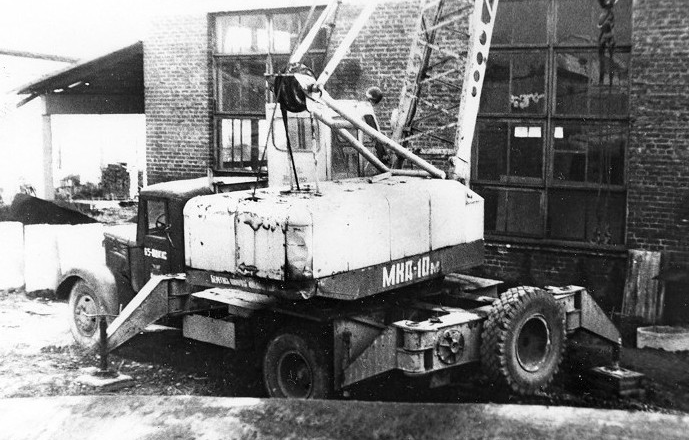  Очевидно, что мастер на сильно утруждался, чтобы модель соответствовала прототипу. Надеюсь, что приложенные материалы помогут грядущим моделеделателям создать достойную модель этого автокрана. Изготовитель: Туапсинской машиностроительный завод им. XI годовщины Октябрьской революции Министерства монтажных и специальных строительных работ, Минмонтажспецстроя, СССР. С конца 1960-х г. на Ульяновском механическом заводе №2 того же министерства был начат выпуск автокранов МКА-10М уже на шасси МАЗ-500. В 1959 г. Центральным конструкторским бюро Управления механизации специальных и монтажных работ Министерства строительства РСФСР были разработаны проекты автокранов грузоподъемностью 10 т на шасси автомобиля МАЗ-200: МКА-10 с гидравлическим приводом исполнительных механизмов и МКА-10М с дизель-механическим приводом. В связи с тем, что в те годы кроме насосов типа НШ других гидравлических агрегатов практически не было, в широкое производство пошел кран с механическим приводом. Согласно классификации Минмонтажспецстроя МКА-10М - монтажный кран автомобильный, грузоподъемностью 10 т, механический.    Шасси крана оборудовано торсионным стабилизатором и поворотными выносными опорами, устанавливаемыми вручную. Опорно-поворотное устройство шариковое двухрядное. Основное стреловое оборудование включает жесткую решетчатую стрелу 10 м, а в комплект сменного оборудования входят жесткий удлинитель 8 м и гусек 2.3 м. Кран может работать без выносных опор при оснащении основной стрелой и грузом до 2 т, с выносными опорами и передвигаться до 5 км/час с грузом на крюке не более 2 т (стрела повернута назад). Механический привод крана от силовой установки шасси. Рабочие движения механизмов независимые. Направления движений могут меняться и совмещаться: подъем (опускание) груза с вращением поворотной платформы или подъем (опускание) стрелы с вращением поворотной платформы. Стреловая и грузовая лебедки унифицированы и взаимозаменяемы. Управление рабочими механизмами - рычажно-педальное(4 рычага и 2 педали) из кабины крановщика. Управление тормозом стреловой лебедки, тормозом фрикциона механизма поворота и сцеплением гидравлическое. Рабочая жидкость подается шестеренным насосом, установленным на входном валу реверсивного механизма грузовой лебедки. Тормоза всех механизмов ленточные нормально закрытые управляемые. На кране установлены винтовые ограничители высоты подъема крюка и стрелы и пружинный ограничитель грузоподъемности.
 На базе поворотной части монтажного крана МКА-10М выпускался копер полноповоротный КП-8 с секционной башней из труб на рельсовом ходу, предназначенный для забивки железобетонных свай длиной до 8 м паровоздушным молотом или погружения их вибропогружателем ВП-1.. Для перемещения погружателей у башни имеются направляющие для молота и съемные - для вибропогружателя. С 1965 г. кран МКА-10М выпускался на шасси автомобиля МАЗ-500Ш. По аналогичным кинематическим схемам производились автокраны МКА-6.3 и МКА-16 на шасси ЗиЛ-130 и КрАЗ-219/-257 и грузоподъемностью 6.3 и 16 т соответственно. Также небольшими партиями выпускались гусеничные МКГ и пневмоколесные МКП-16 краны с аналогичной крановой установкой.
   Наименование показателяЕд.измеренияМКА-10ММКА-10ММКА-10МК-15151К-15151К-15151К-15151К-15151К-15151Наименование показателяЕд.измеренияна опорахна опорахбез опорна опорахна опорахна опорахбез опорбез опорбез опорТип приводамеханическиймеханическиймеханическийэлектрическийэлектрическийэлектрическийэлектрическийэлектрическийэлектрическийГрузоподъемность при наименьшем вылете стрелыт1052158,554,63.11,6Длина стрелым101810101822101822То же, при наибольшемт2,20,50,541,61,21,50,50,2Вылет стрелы наименьшийм45,544,1574,157То же, наибольшийм101610101720101720Высота подъема крюка при наименьшем вылете стрелым1018109,116,119,59,116,119,5То же, при наибольшемм510,5533,22,933,22,9Рабочие скорости:подъема грузам/мин4,7-22.29,4- 4,7-
44.4 22.23-84-12,5 3-84-12,5 3-84-12,5 3-84-12,5 3-84-12,54-12,5вращения поворотной части кранаоб/мин0,6-2,850,6-2,850,6-2,850,5-1,50,5-1,50,5-1,50,5-1,50,5-1,50,5-1,5передвижения кранакм/часДо 50До 50До 50До 35До 35До 35До 35До 35До 35МощностькВт (л.с.)80,9(110)80,9(110)80,9(110)132 (180)132 (180)132 (180)132 (180)132 (180)132 (180)Число оборотовоб/мин200020002000200020002000200020002000Колеям1.95/1,921.95/1,921.95/1,921,92/1,951,92/1,951,92/1,951,92/1,951,92/1,951,92/1,95Базам4,524,524,525,755,755,755,755,755,75Габаритные размеры (в транспортном положении):Габаритные размеры (в транспортном положении):Габаритные размеры (в транспортном положении):Габаритные размеры (в транспортном положении):Габаритные размеры (в транспортном положении):Габаритные размеры (в транспортном положении):Габаритные размеры (в транспортном положении):Габаритные размеры (в транспортном положении):Габаритные размеры (в транспортном положении):Габаритные размеры (в транспортном положении):Габаритные размеры (в транспортном положении):длина ширина высотам13.28х2,7х3.813.28х2,7х3.813.28х2,7х3.814х-х3,9114х-х3,9114х-х3,9114х-х3,9114х-х3,9114х-х3,91Общий вес кранат14,614,614,620, 820, 820, 820, 820, 820, 8НаименованиепоказателяЕд.измеренияК-104К-104К-104К-104МКА-10НаименованиепоказателяЕд.измеренияна опорахна опорахбез опорбез опорна опорахТип приводаэлектрическийэлектрическийэлектрическийэлектрическийгидравлическийГрузоподъемность при
наименьшем вылете
стрелыт10641,510Длина стрелым1018101810То же, при наибольшемт2,20,7510,252.2Вылет стрелы наименьшийм45454То же, наибольшийм1016101610Высота подъема крюка
при наименьшем вылете стрелым9,516,49,516.410То же, при наибольшемм4,5104,5105Рабочие скорости:подъема грузам/мин3,5-105,5-153,5-105,5-15До 15вращения поворотной части
кранаоб/минДо 1,5передвижения кранакм/чДо 35До 35До 35До 35До 30МощностькВт (л.с.)121 (165)121 (165)121 (165)121 (165)80,9 (110)Число оборотовоб/мин14001400140014002000Общая установленнаямощность электродвигателейкВт33333333-Колеям19,5/1,9219,5/1,9219,5/1,9219,5/1,9219,5/1,92Базам5.755.755.755.754,52Габаритные размеры (в транспортном положении):Габаритные размеры (в транспортном положении):Габаритные размеры (в транспортном положении):Габаритные размеры (в транспортном положении):Габаритные размеры (в транспортном положении):Габаритные размеры (в транспортном положении):Габаритные размеры (в транспортном положении):длина ширина высотам14,3х3,5х3,98514,3х3,5х3,98514,3х3,5х3,98514,3х3,5х3,98513,4х2,7х3,5Общий вес кранат22,822,822,822,814